INFANTIL 3 AÑOS . U.D. SEMANA SANTAPoesía: La Palma.¡Qué feliz estoy!¡Qué alegría tengo!Hoy junto a Jesús caminaré,y con mi palma lo saludaré.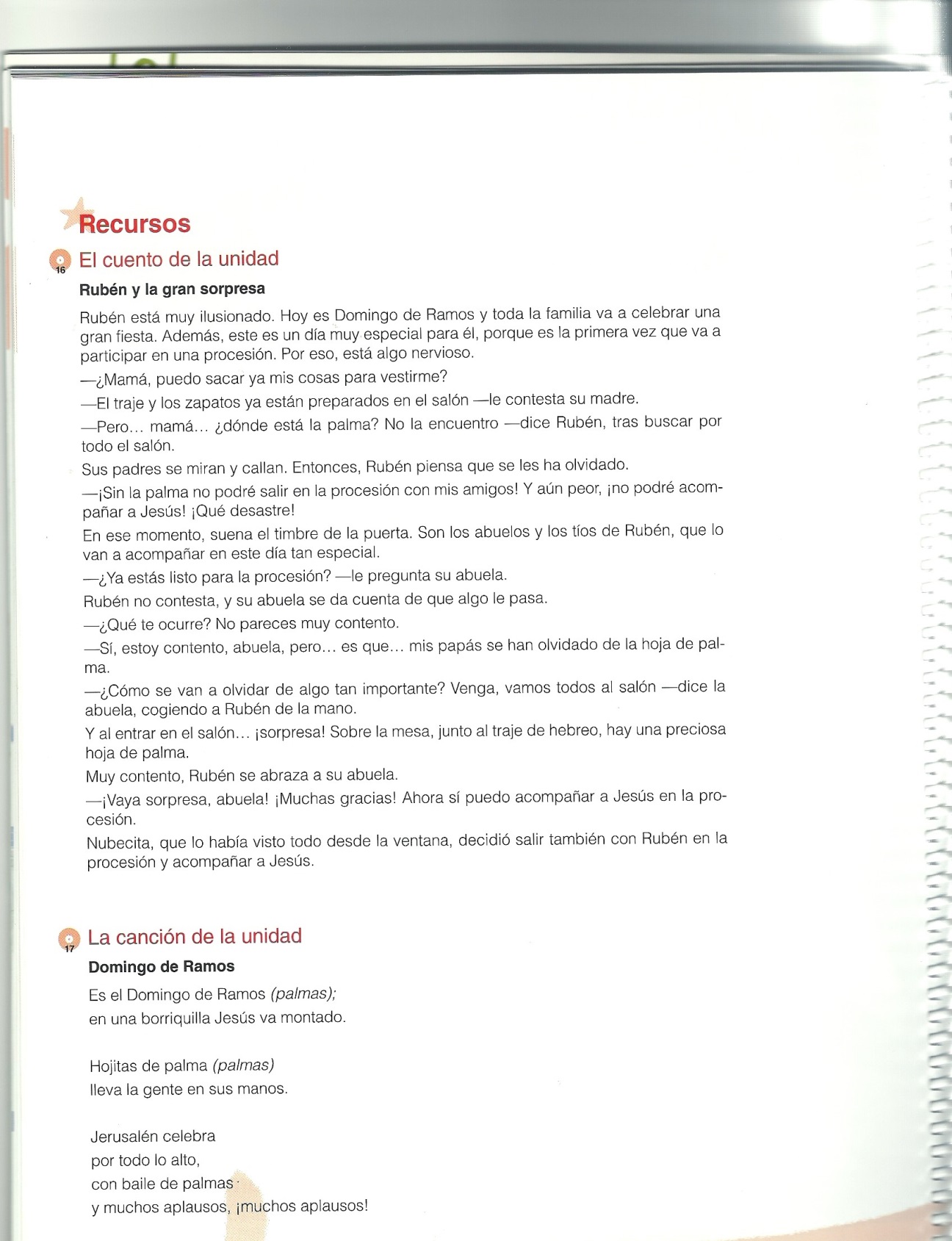 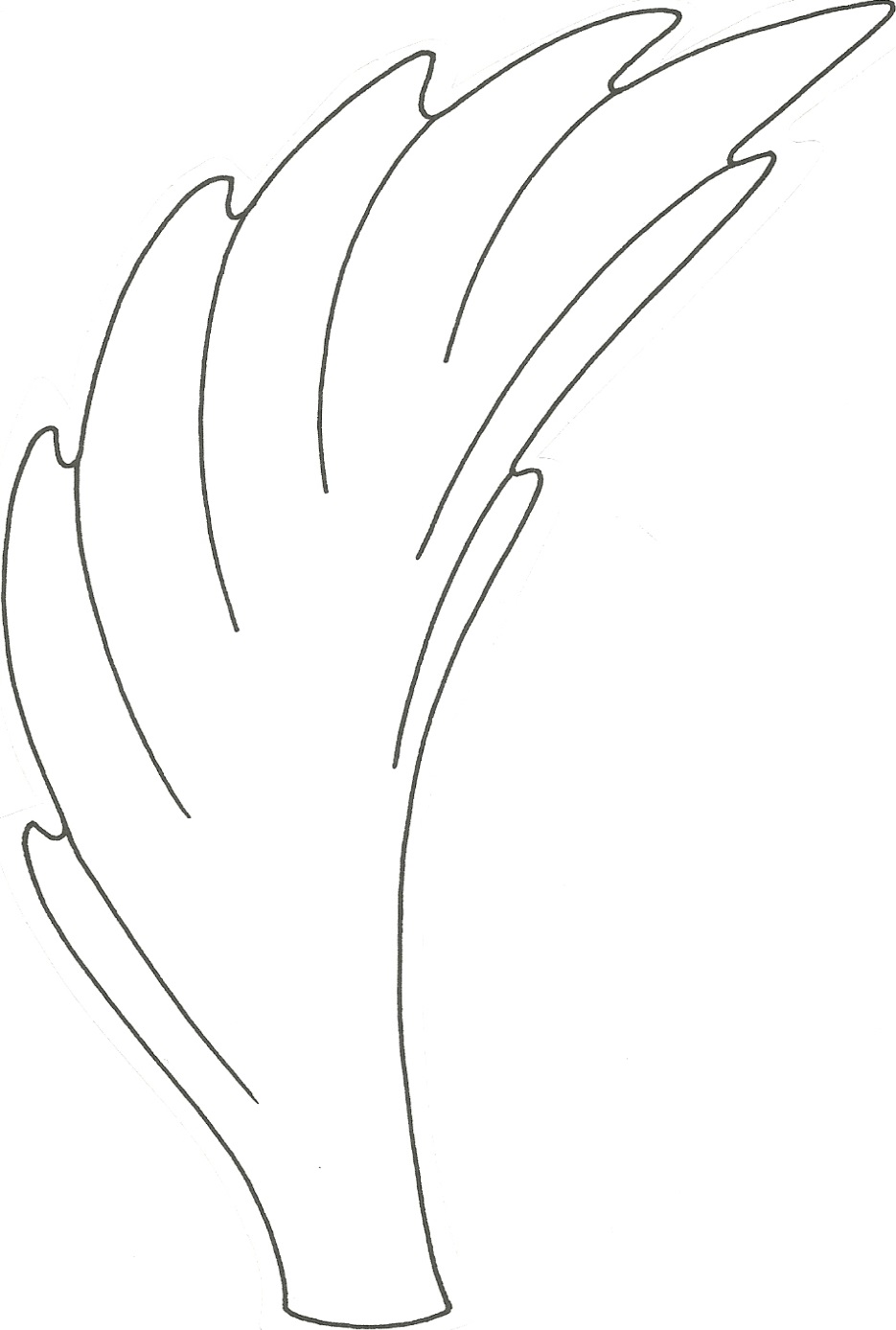 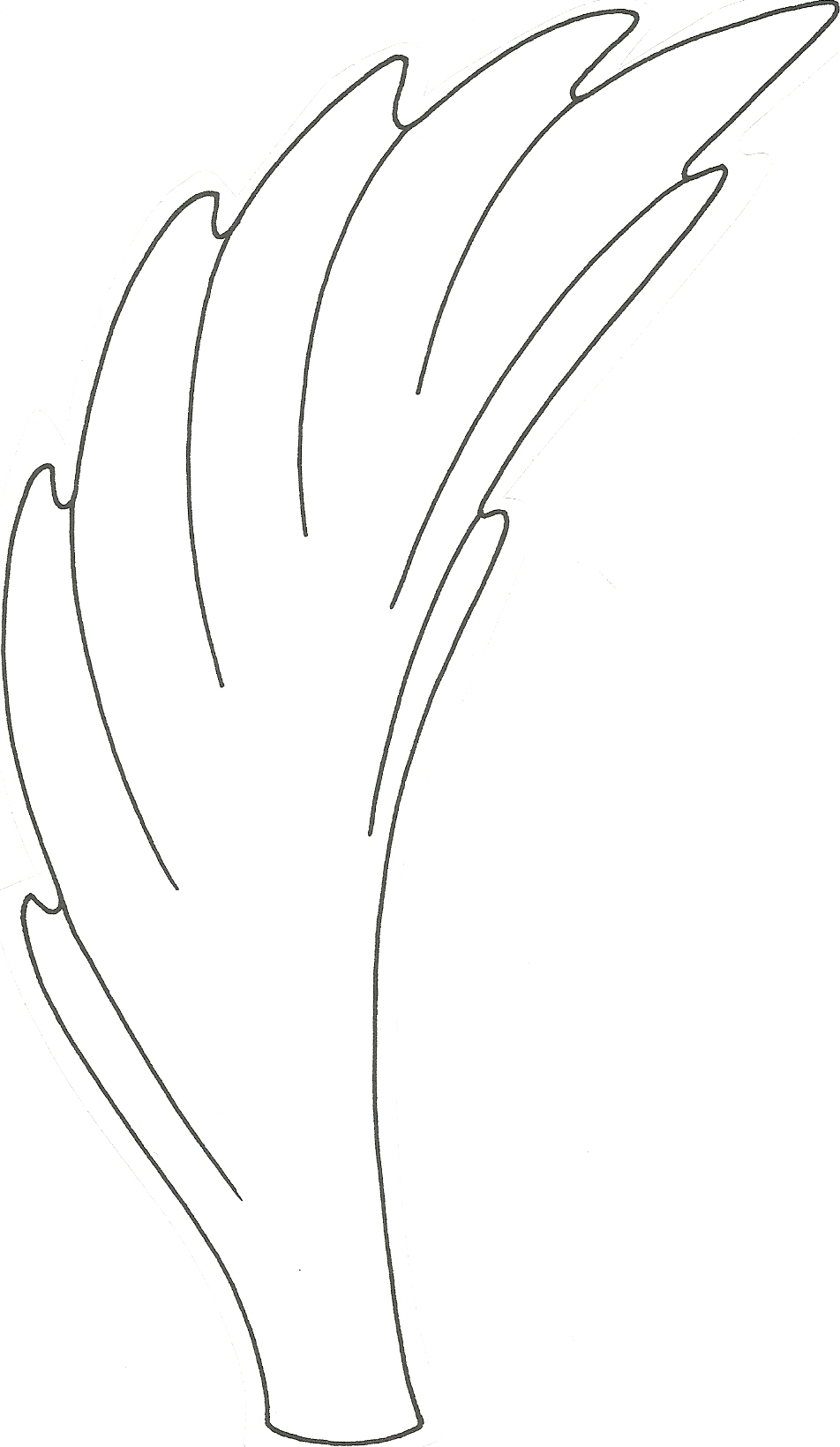 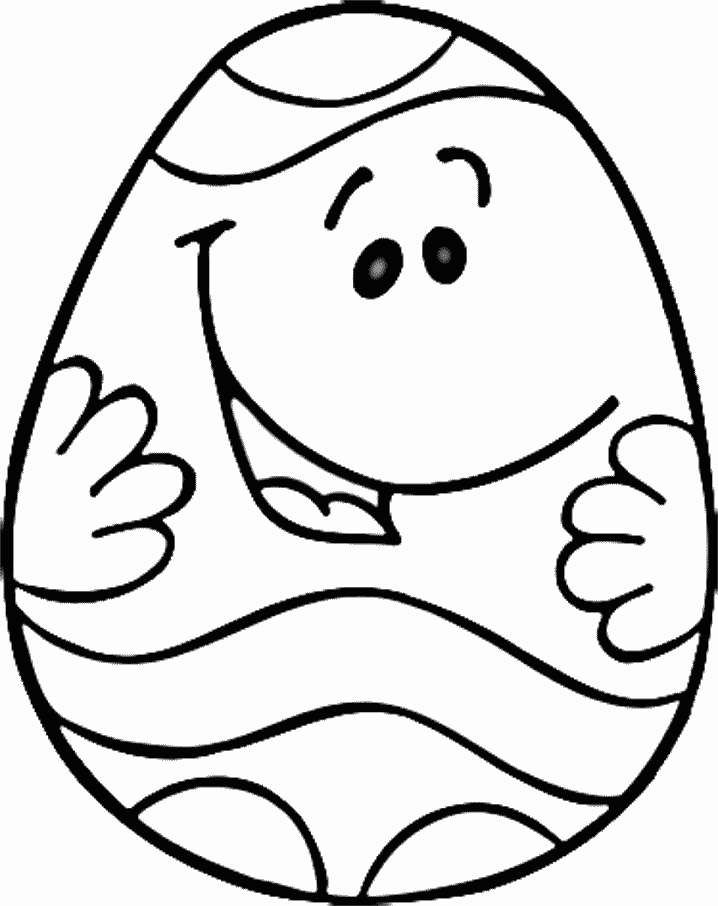 